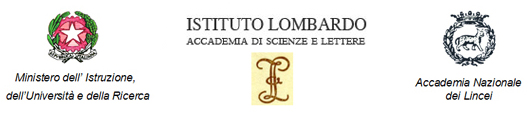 Associazione Nazionale Scienze Naturali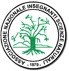 Programma Scientiam Inquirendo Discere – SIDPOLO Milano 	Istituto Lombardo  di Scienze e Lettere 	Programma Formazione 2015/2016L’attività di SID si distingue da altre forme di aggiornamento/formazione perché vuol avere un forte impatto metodologico sulla didattica. Con la messa a punto e lo sviluppo in oltre trenta paesi del mondo del metodo IBSE (Inquiry Base Science Education) appare sempre più evidente che l’insegnamento delle Scienze non può assolutamente prescindere dall’osservazione ed investigazione sperimentale in cui gli allievi, sostenuti dal docente, ricercano, progettano autonomamente attività sperimentali, analizzano i dati e formulano nuove domande di investigazione.L’elaborazione del programma è stata preceduta da una indagine esplorativa a distanza e in presenza a cura dell’ANISN – Associazione Nazionale Insegnanti di Scienze Naturali www.anisn.it che ha permesso, l’accesso alle risorse elaborate dal Progetto La main à la pâte sia organizzative che metodologiche e scientifiche e la individuazione delle strategie collaborative con l’equipe francese in un quadro di valorizzazione sinergica con il contesto italiano. I poli attualmente attivi sono : Milano,Veneto,Torino,Pisa,Roma,Napoli,Bari,Basilicata,Sardegna,Sicilia Il modello formativo prevede:Cicli di incontri di formazione da svolgersi presso il centri pilota Fornitura gratuita di materiali e strumentazioni per la sperimentazione nelle classi Azioni di sostegno e tutoraggio per i docenti coinvolti Azioni di osservazione in classe e di autovalutazione.Programma Sid per docenti di primo livello 2015-2016 ( iscrizioni entro il 15 ottobre)Gli incontri si terranno presso Acquario civico di Milano via Gadio 2 dalle 15 alle 18.00Docenti di livello avanzato : conferma iscrizioni entro il 15 ottobre.Il livello avanzato è rivolto alle colleghe che hanno partecipato sia al progetto SID negli anni 2012/2013, 2013/ 2014,2014/2015 sia alle colleghe che hanno partecipato al progetto Amgen 2014/2015 Nel livello avanzato ci sarà particolare attenzione agli  approfondimenti metodologici,alle  nuove esperienze, all’organizzazione della sperimentazione in classe con nuove attività,alle prove per la valutazione delle competenze.Per tutti i docenti  sono previsti incontri con formatori del Progetto La main à la pâte: data da concordare con i formatori I Coordinatori didattici  ; Pagani Franca  e  La Torraca Rosanna I trainers ; Emanuela Scaioli , Elena Stefani, Carmen Giovanelli, Renata BuzzancaPeriodo Azione 19 ottobre I pilastri dell’IBSE attraverso attività pratica 3 ore2 dicembre Sperimentare Inquiry per comprendere Inquiry: attività pratica 3 ore22/01 2016Un percorso didattico con l’inquiry : i lieviti e il pane 3 ore8/02 La documentazione dello studente : il quaderno 3 ore 26/02 La valutazione sommativa : presentazione di prove di verifica 3 ore Marzo/  aprile Fase attività di innovazione didattica  e di buone pratiche Sperimentazione in classe di almeno un percorso tra quelli presentati  Incontri con il trainer : a) per preparare intervento in classe b) a metà  sperimentazione c) alla fine sperimentazione per bilancio attività.1610 ore in classe + 6 di coordinamento con trainers nelle scuole che partecipano al progetto.11/05 maggio  report finale e valutazione 4 ore totale35Periodo Azione Durata 17 ottobre Approfondimento Inquiry attraverso  nuove messe in situazione3 ore7 novembreApprofondimento Inquiry attraverso  nuove messe in situazione3 ore 28 novembre Approfondimento Inquiry attraverso  nuove messe in situazione 3 ore Dicembre / marzo Sperimentazione in classe con supervisione dei trainers.12 ore Inizio maggio Report finale 3Totale 24 